ÓravázlatFekete István-Vörösmarty Mihály Általános Iskola és Gimnázium, AjkaÓra: ErkölcstanTanít: Csordás Gyöngyi1. Előkészítés: Erkölcstan könyv 7.o.A család témakör  (OFI tk. 55. old.)Előzetes beszélgetés a családról, a tankönyv feladata alapján egy olyan családdal ismerkedtünk meg, akik nagyon elfoglaltak, csak cédulán tartják a kapcsolatot. 2. Család- testvérekA mai órán a testvérekről beszélgetünk.  Olvassátok el a Szitakötő 37. számából a 14-15. oldalon található szöveget!A szöveg elolvasása után spontán beszélgetés –előzetes ismeretekre támaszkodva.3. feladatoka, Keressétek a párját az alábbi szereplőknek!Maugli----BaluToldi György---Toldi MiklósBaradlay Ödön---Baradlay Richárd----Baradlay JenőRomulusz---RémuszKáin---ÁbelHunor----Magyar b, Csoportosítás képekről --- Felismeritek-e a szereplőket?pptc, Képek alapján történetek felidézése. pl. 5.o Róma alapítása, bibliai történetekd, Rajzos feladat-Lányfejeket kaptok tőlem, próbáljátok megrajzolni a lányok arcát!-Oszloponként hasonlítjuk majd össze őket, hátha találunk testvéreket!-Még egy képet kaptok, de most tudatosan törekedjetek arra, hogy testvérek legyenek!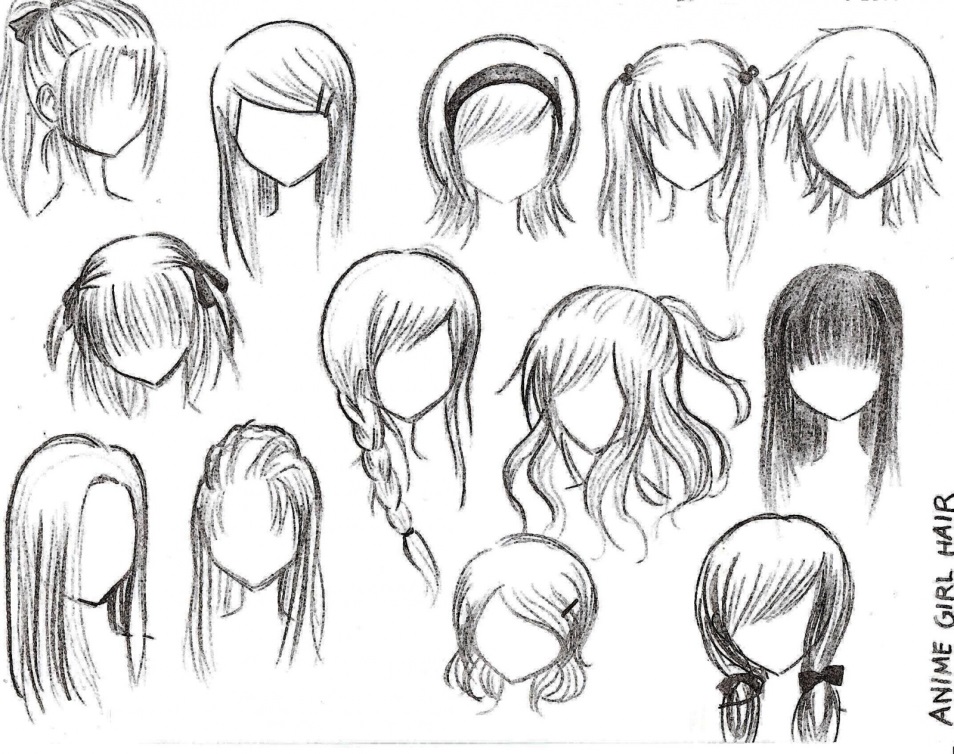 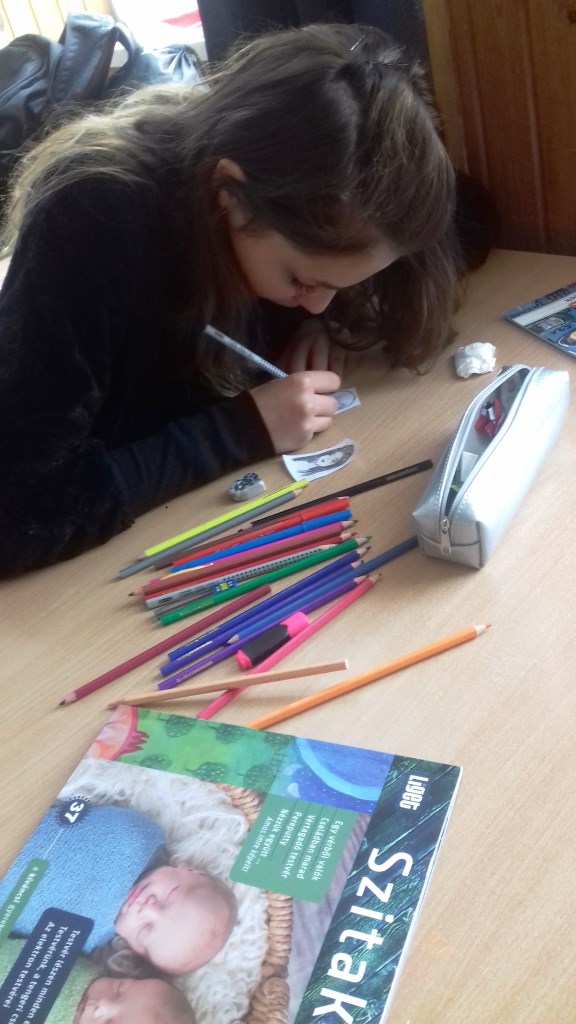 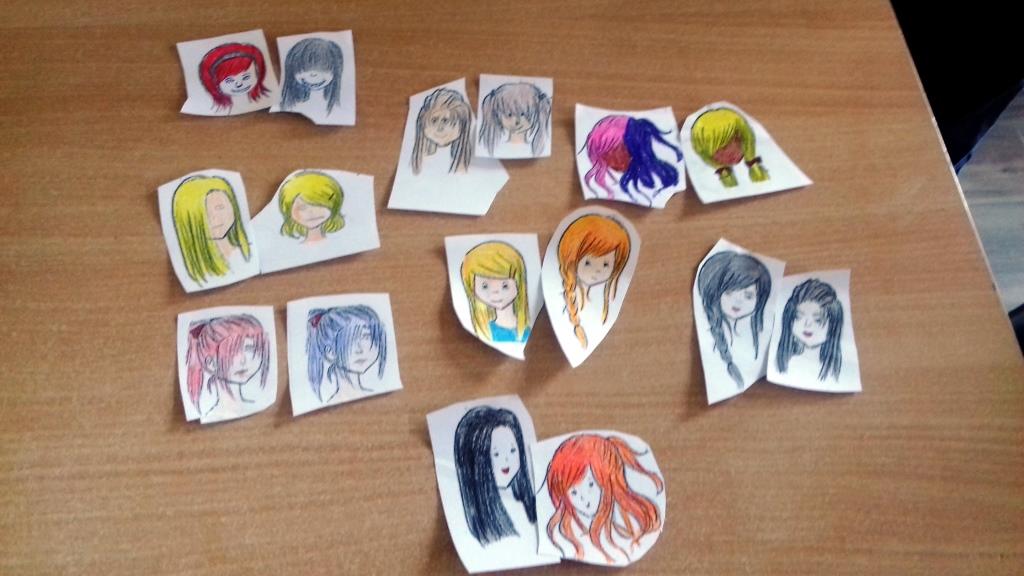 